KARYA TULIS ILMIAHPENINGKATAN PENGETAHUAN, SIKAP DAN KETERAMPILAN IBU SETELAH PENYULUHAN DENGAN MEDIA VIDEO TENTANG PEMBERIAN SUSU FORMULA PADA BALITA DIDESA DAWUHAN KECAMATAN PONCOKUSUMO KABUPATEN MALANGDISUSUN OLEH :ADELIA SESHA SATRIANING ARUM 	P17110174079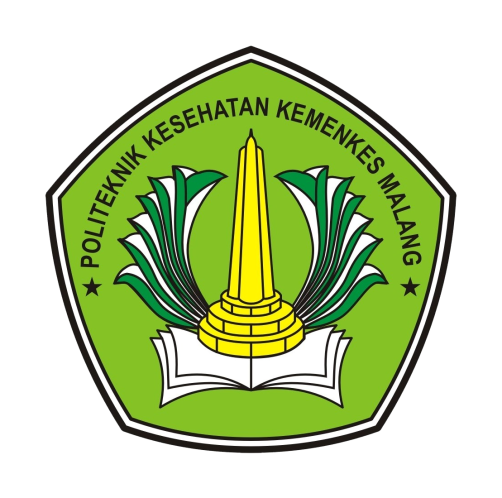 KEMENTRIAN KESEHATAN REPUBLIK INDONESIAPOLITEKNIK KESEHATAN MALANGJURUSAN GIZIPROGRAM STUDI DIPLOMA 3 GIZIMALANG2020